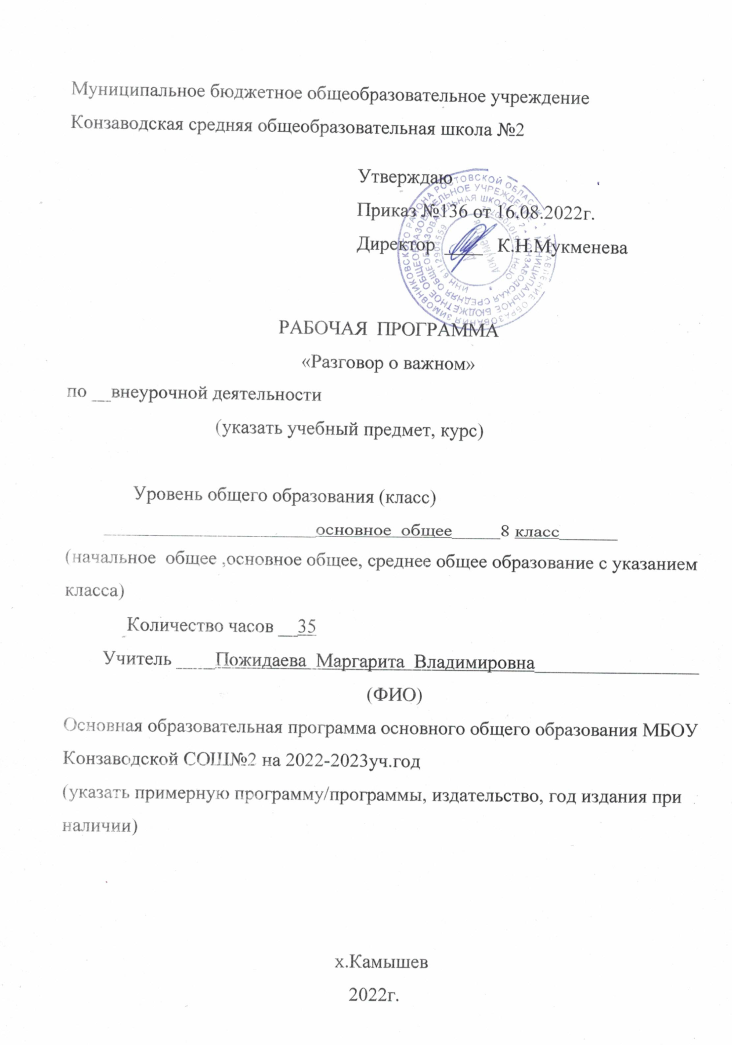 Пояснительная записка	Нормативно-правовое обеспечение1.Федеральный закон  «Об образовании в Российской Федерации» от 29.12.2012г.№273-ФЗ2.Федеральный государственный образовательный  стандарт основного общего образования (приказ Минобрнауки России от 17.12.2010 №1897) 3.Письмо Департамента общего образования Минобрнауки России от 12.05.2011г. №03-296 «Об организации внеурочной деятельности при введении федерального государственного образовательного стандарта общего образования».4.Письмо Минобрнауки России «О направлении методических рекомендаций от 18.08.2017г. №09-16725.СанПин 2.4.2.2821-10 «Санитарно-эпидемиологические требования к условиям и организации обучения в общеобразовательном учреждениях» от 29.12.2010г. №189 в редакции изменений №3,утвержденных постановлением Главного государственного санитарного врача Российской Федерации от 24.11.2015г. №816.В организованных коллективах необходимо обеспечить выполнение санитарных правил СП 3.1/2.4..3598-20 «Санитарно-эпидемиологические требования к устройству, содержанию и организации работы образовательных организаций и других объектов социальной инфраструктуры для детей и молодёжи в условиях распространения новой коронавирусной инфекции (COVID – 19) в эпидемиологическом сезоне 2020-2021годов.7.С учётом требований пункта 10.5 Санитарно-эпидемиологических правил и нормативов СанПин  2.4.2.2821 – 10.8. Областной закон от 14.11.2013г. №26-ЗС «Об образовании в Ростовской области» (в ред.от 24.04.2015г. №362-ЗС) 9.Учебного плана МБОУ Конзаводской  СОШ №2 на 2022-2023 учебный год                                           Пояснительная записка              Программа внеурочной деятельности «Разговоры о важном» является частью программы воспитания и составлена в соответствии с законом «Об образовании в Российской Федерации». Программа включает темы и содержание занятий, разработанных на Федеральном уровне на 2022 – 2023 учебный год.            Внеурочные занятия «Разговоры о важном» проводятся с 5 сентября 2022 учебного года.            Цель программы: знакомство с наиболее значимыми событиями Российской Федерации; формирование духовно-нравственных ценностей, ощущение причастности к своей стране, к жизни своей семьи, традиционным семейным ценностям; воспитание чувства патриотизма, гордости за свою страну; создание условий для саморазвития, самоопределения и самореализации.Программа рассчитана на 35 часов (1 час в неделю).Продолжительность каждого занятия 30 минут. Каждое занятие состоит из 3 блоков: мотивационная часть, основная часть, заключительная часть.Формы занятия: эвристическая беседа, предусмотрена групповая и индивидуальная работа, творческие задания и др.Каждое занятие сопровождается комплектом материалов, включающих в себя просмотр видеороликов, интерактивные задания, текстовые и тестовые задания.Содержание программыДень знаний. «Мы – Россия. Возможности – будущее»Наша страна – Россия. «Мы – жители большой страны»165 лет со дня рождения К. Э. Циолковского. «Невозможное сегодня станет возможным завтра» (К. Э. Циолковский)День пожилых людей. «Обычаи и традиции моего народа: как прошлое соединяется с настоящим?»День учителя. «Какие качества необходимы учителю?»День отца. «Отчество от слова «отец»»День музыки. «Что мы музыкой зовем?»Традиционные семейные ценности. «Счастлив тот, кто счастлив у   себя дома»День народного единства. «Мы — одна страна!»Мы разные, мы вместе. «Языки и культура народов России: единство в разнообразии».День матери. «Позвони маме»Символы России. «Флаг не только воплощение истории, но и отражение чувств народов»Волонтеры. «Жить – значит действовать»День героев Отечества. «Герои мирной жизни»»День Конституции. «Конституция -основа правопорядка»Тема Нового года. Семейные праздники и мечты. Рождество. «Светлый праздник Рождества.»День снятия Блокады. «Люди писали дневники и верили, что им удастся прожить и еще один день (Д. Лихачев)»160 лет К. С. Станиславского. «С чего же начинается театр?» юбилею К. С. Станиславского посвящаетсяДень российской науки. «Научные прорывы моей страны»Россия и мир. «Россия в мире»День защитника ОтечестваМеждународный женский день. ««Мужских и женских профессий больше нет?»110 лет со дня рождения советского писателя и поэта, автора слов гимнов Российской Федерации и СССР С. В. Михалкова. «Гимн России»День воссоединения Крыма с Россией. «Крым на карте России».Всемирный день театра. «Искусство – одно из средств различения доброго от злого (Л. Толстой)»День космонавтики. «Мы первые!»Память о геноциде советского народа нацистами и их пособниками. «Есть такие вещи, которые нельзя простить?»День Земли. «Сохраним планету для будущих поколений»День труда. «Если ты не умеешь использовать минуту, ты зря проведешь и час, и день, и всю жизнь (А. Солженицын)»День победы. Бессмертный полк. «Словом можно убить, словом можно спасти, словом можно полки за собой повести…»День детских общественных организаций. «Дай каждому дню шанс стать самым лучшим в твоей жизни (Пифагор»)Тематическое планирование№ТемаФормаМесяцДата1Мы – Россия. Возможности – будущееВидео, интеллектуальный марафон, интерактивные заданияСентябрь 202205.092Мы – жители большой страныВидео, интерактивные задания12.093Невозможное сегодня станет возможным завтра (К. Э. Циолковский)интерактивные задания19.094Обычаи и традиции моего народа: как прошлое соединяется с настоящим?социальная реклама музыкальны й26.095Какие качества необходимы учителю?мини-сочинениеОктябрь 202203.106Отчество от слова «отец»литературная                                                           гостиная, интерактивные задания10.107Что мы музыкой зовем?музыкальны й конкурс талантов17.108Счастлив тот, кто счастлив у себя домаВидео, интерактивные задания24.109Мы — одна страна!работа с интерактивной картойНоябрь 202208.1110Языки и культура народов России: единство в разнообразииработа с интерактивной картой14.1111Позвони мамеконкурс   стихов21.1112Флаг не только воплощение истории, но и отражение чувств народовобсуждение видеоматериалов                                                           28.1113Жить – значит действоватьпроблемная                                                       дискуссияДекабрь 202205.1214Россия начинается с меня?встреча с героями нашего времени12.1215Повзрослеть – это значит, чувствовать ответственность за других (Г. Купер)деловая игра19.1216Светлый праздник Рождествамузыкальная гостиная, групповое обсуждение26.1217Полет мечтымузыкальная гостинаяЯнварь 202309.0118Правила продвинутого пользователя интернета16.0119Люди писали дневники и верили, что им удастся прожить и еще один день (Д. Лихачев)работа с историческими документами23.0120С чего же начинается театр? юбилею К. С. Станиславскогопосвящаетсяанализ биографии театрального деятеля30.0121Научные прорывы моей страныинтеллектуальный марафонФевраль 202306.0222Россия в миреработа с интерактивной             картой13.0223Тот, кто не может благодарить, не может и получать благодарность (Эзоп)работа с видеоматериалами20.0224Мы все можемМарт 202306.0325Мужских и женских профессий больше нет?конкурс стихов о женщинах13.0326Гимн Россииработа с газетными и   интернет-публикациями20.0327Крым на карте Россииработа с интерактивной картой27.0328Искусство – одно из средств различения доброго от злого (Л. Толстой)творческая   лабораторияАпрель 202303.0429Истории великих людей, которые меня впечатлилиработа с видеоматериалами10.0430Есть такие вещи, которые нельзя простить?работа с историческимидокументами17.0431Сохраним планету для будущих поколенийфестиваль идей24.0432Если ты не умеешь использовать минуту, ты зря проведешь и час, и день, и всю жизнь (А. Солженицын)встреча с людьми разныхпрофессийМай 20235.0533Словом, можно убить, словом можно спасти, словом можно полки за собой повести…литературная гостиная15.0534Какие существуют детские общественные организации?социальная реклама22.0535Дай каждому дню шанс стать самым лучшим в твоей жизни (Пифагор)творческий флэшмоб29.05РАССМОТРЕНАПротокол заседания методического объединения естественно-научного циклаот  16.08 .2022 года       № 1____________       Е.Р.Харцизова подпись руководителя МО                       (ФИО)            СОГЛАСОВАНОЗаместитель  директора по УМРС.К.Шахбанова_____Ф.И.О.                        (подпись)от 16.08.2022г.                                                                  (дата)